Using your algebra skills rearrange Q = (m) (C) (∆T) to isolate the indicated variable in each case (isolate means ‘get it on one side of the equals sign by itself).How much heat is absorbed by 20g granite boulder as energy from the sun causes its temperature to change from 10°C to 29°C? (Specific heat capacity of granite is 0.1 cal/gºC) How much heat is released when 30 g of water at 96°C cools to 25°C? The specific heat of water is 1 cal/g°C. Decide whether heating (we called it Q) is entering or leaving the object in bold..  a)  An ice cube is placed in a cup of hot coffeeAn ice cube is placed in a cup of hot coffeeb)  A pot of hot tea is sealed into a well-insulated thermosc)  Some cold cream is poured into a cup of hot coffeed)  You blow air across a bowl of hot soupe)  You jump into an ice cold pondHow much heat will raise a pot of 800 g of water from 20 °C to 90 °C? What happens when you place two objects at different temperatures in contact with each other?The temperature of a sample of metal with a mass of 10.0 g changed from 50.4°C to 25.0°C with the release of 95.1 joules of heat. What is the specific heat of this metal ?A 4.50 g coin of copper absorbed 54 calories of heat. What was the final temperature of the copper if the initial temperature was 25°C? The specific heat of copper is 0.092 cal/g°C. How much heat will raise a pot of 800 g of water from 20 °C to 90 °C?						first find T What is the specific heat of silicon if it takes 192J to raise the temperature of 45.0g of Si by 6.0oC? 	Make an energy diagram:  Some water you spilled on your shirt evaporates.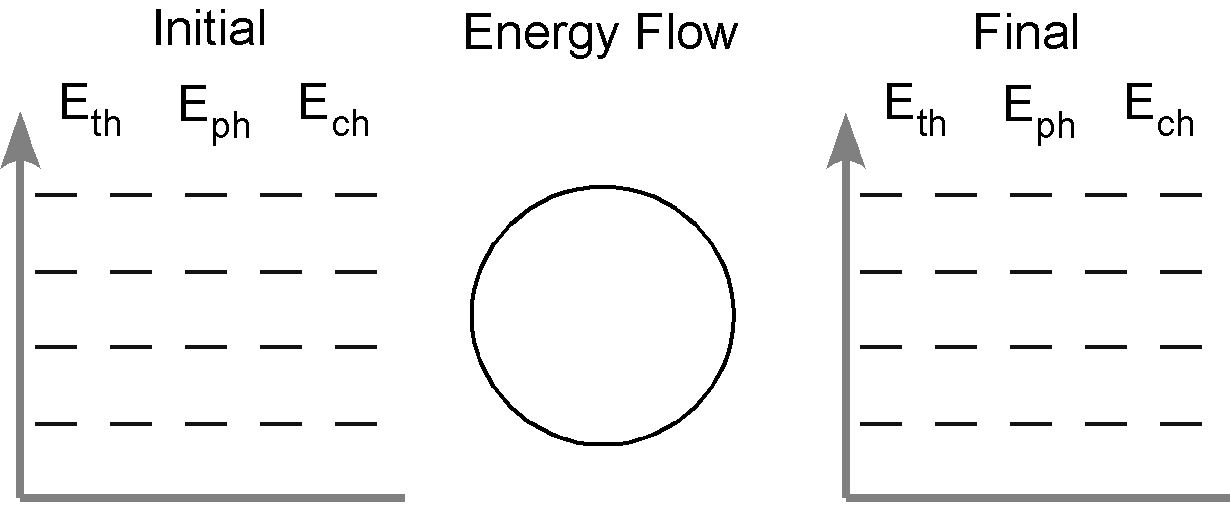 The graph below left represents the heating curve for helium being heated from liquid state to a temperature above its boiling point.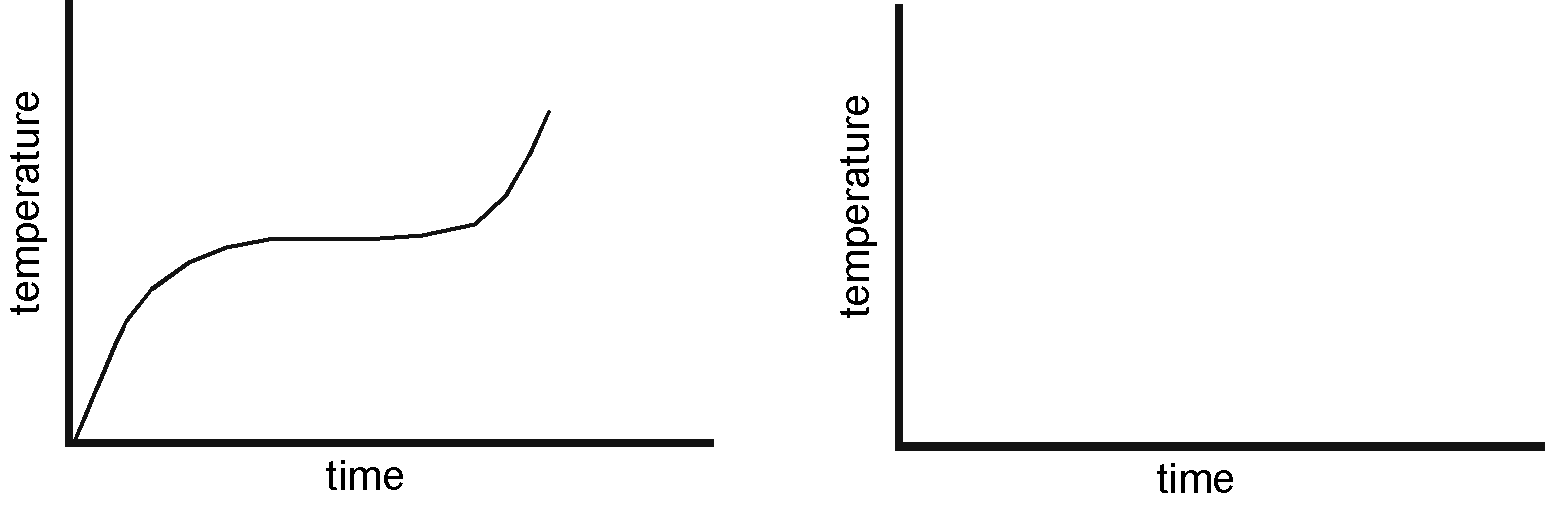 Sketch the heating curve for a larger sample of the same liquid.Put little P’s all along the line of this graph if it is a time when the helium is gaining mostly potential energyDraw a circle around the part of the graph where you think Eth is increasing.  Label it EthWhich scientist improved the thermometer by filling it with mercury to make it smaller and portable so doctors could use it to take the temperature of a patient? (See the website for advice on how to get movie notes from the movie we watched. . .)FaradayCelsiusFahrenheitRumfordenergy practiceE.H.S. ©λ#M!$+rγ Mr. Genest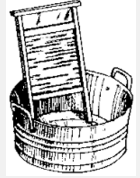 Name_________________Date__________________Tutors!  Adults! Help this young chemist by visiting http:genest.weebly.com with any smart phoneIsolate C Isolate ∆TFind the melting and boiling point of Bromine in the CRC Book in class or on Wikipedia at home. Write those two numbers in appropriate places on the Y-Axis.     In each line below, mark a letter to describe what phase is present.______     pure liquid        ______     mix of gas and liquid______     pure solid          ______     mix of liquid and solid______     pure gas            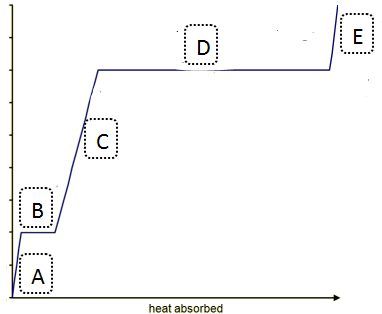 Find the melting and boiling point of Aluminum in Table S and label the Y-axis of the graph at right with those two numbers.In each line below,circle the correct choice to describe how the motion of the atoms is changing.{atoms moving faster    /  atom position becomes farther apart}{atoms moving faster    /  atom position becomes farther apart}{atoms moving faster    /  atom position becomes farther apart}{atoms moving faster    /  atom position becomes farther apart}{atoms moving faster    /  atom position becomes farther apart}